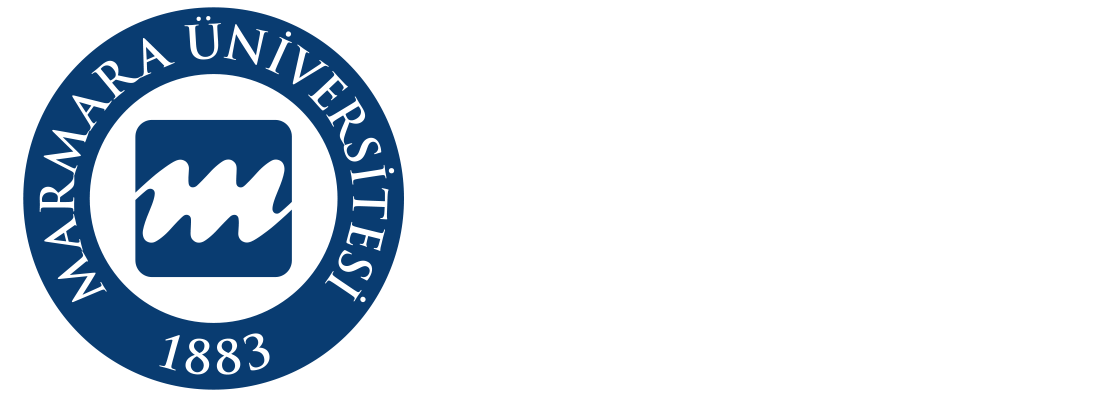 MARMARA ÜNİVERSİTESİTIP FAK, MD.ÜLTESİFAZ -2 KLİNİK EĞİTİM PROGRAMIDAHİLİ HASTALIKLAR BLOK PROGRAMIMARMARA ÜNİVERSİTESİTIP FAK, MD.ÜLTESİFAZ -2 KLİNİK EĞİTİM PROGRAMIDAHİLİ HASTALIKLAR BLOK PROGRAMI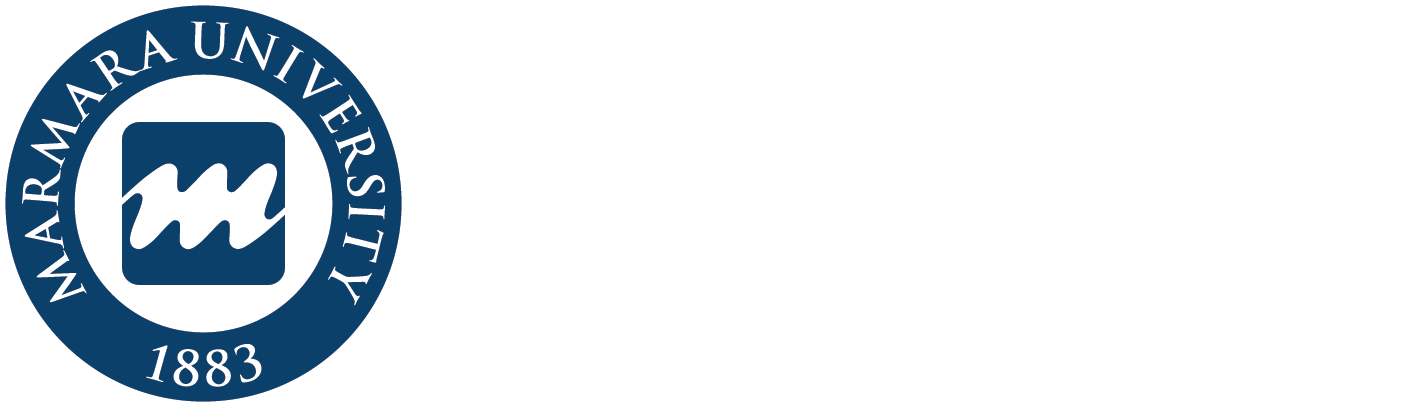 MARMARA UNIVERSITYSCHOOL OF MEDICINEPHASE–2 CLINICAL EDUCATION PROGRAMINTERNAL MEDICINE BLOCK PROGRAMMARMARA UNIVERSITYSCHOOL OF MEDICINEPHASE–2 CLINICAL EDUCATION PROGRAMINTERNAL MEDICINE BLOCK PROGRAMMARMARA UNIVERSITYSCHOOL OF MEDICINEPHASE–2 CLINICAL EDUCATION PROGRAMINTERNAL MEDICINE BLOCK PROGRAMBlok Koordinatörü / Coordinator of Block Prof., Ali Serdar FAKDahili Hastalıklar– 1 Staj Prog. Koordinatörü            Dahili Hastalıklar–2 Staj Prog. Koordinatörü(Coordinator of Int. Medicine-1 Clerkship Prog.) (Coordinator of Int. Medicine-2 Clerkship Prog.)Prof., Ali Serdar FAK                                             Assoc. Prof, Arzu Velioğlu     Blok Koordinatörü / Coordinator of Block Prof., Ali Serdar FAKDahili Hastalıklar– 1 Staj Prog. Koordinatörü            Dahili Hastalıklar–2 Staj Prog. Koordinatörü(Coordinator of Int. Medicine-1 Clerkship Prog.) (Coordinator of Int. Medicine-2 Clerkship Prog.)Prof., Ali Serdar FAK                                             Assoc. Prof, Arzu Velioğlu     Blok Koordinatörü / Coordinator of Block Prof., Ali Serdar FAKDahili Hastalıklar– 1 Staj Prog. Koordinatörü            Dahili Hastalıklar–2 Staj Prog. Koordinatörü(Coordinator of Int. Medicine-1 Clerkship Prog.) (Coordinator of Int. Medicine-2 Clerkship Prog.)Prof., Ali Serdar FAK                                             Assoc. Prof, Arzu Velioğlu     Blok Koordinatörü / Coordinator of Block Prof., Ali Serdar FAKDahili Hastalıklar– 1 Staj Prog. Koordinatörü            Dahili Hastalıklar–2 Staj Prog. Koordinatörü(Coordinator of Int. Medicine-1 Clerkship Prog.) (Coordinator of Int. Medicine-2 Clerkship Prog.)Prof., Ali Serdar FAK                                             Assoc. Prof, Arzu Velioğlu     Blok Koordinatörü / Coordinator of Block Prof., Ali Serdar FAKDahili Hastalıklar– 1 Staj Prog. Koordinatörü            Dahili Hastalıklar–2 Staj Prog. Koordinatörü(Coordinator of Int. Medicine-1 Clerkship Prog.) (Coordinator of Int. Medicine-2 Clerkship Prog.)Prof., Ali Serdar FAK                                             Assoc. Prof, Arzu Velioğlu     Faz-2 Koordinatörleri / Phase-2 Coordinators Prof.,  İlker YAĞCI,   (4. Yıl / Year 4)              Prof.,  Tunç  ÖNEŞ, (5. Yıl / Year 5)Faz-2 Koordinatörleri / Phase-2 Coordinators Prof.,  İlker YAĞCI,   (4. Yıl / Year 4)              Prof.,  Tunç  ÖNEŞ, (5. Yıl / Year 5)Faz-2 Koordinatörleri / Phase-2 Coordinators Prof.,  İlker YAĞCI,   (4. Yıl / Year 4)              Prof.,  Tunç  ÖNEŞ, (5. Yıl / Year 5)Faz-2 Koordinatörleri / Phase-2 Coordinators Prof.,  İlker YAĞCI,   (4. Yıl / Year 4)              Prof.,  Tunç  ÖNEŞ, (5. Yıl / Year 5)Faz-2 Koordinatörleri / Phase-2 Coordinators Prof.,  İlker YAĞCI,   (4. Yıl / Year 4)              Prof.,  Tunç  ÖNEŞ, (5. Yıl / Year 5)Blok / Staj Programlarından Sorumlu Başkoordinatör Yardımcısı / Vice-Chief Coordinator(Clerkship / Internship Programs)Prof. Ender DULUNDUAssist. Prof., Rabia ERGELENDeğerlendirmeden Sorumlu Başkoordinatör Yardımcısı /       Vice-Chief Coordinator (Assessment)Assoc. Prof. Hasan YANANLIDeğerlendirmeden Sorumlu Başkoordinatör Yardımcısı /       Vice-Chief Coordinator (Assessment)Assoc. Prof. Hasan YANANLIDeğerlendirmeden Sorumlu Başkoordinatör Yardımcısı /       Vice-Chief Coordinator (Assessment)Assoc. Prof. Hasan YANANLIÖğrenci İşlerinden Sorumlu Başkoordinatör Yardımcısı / Vice-Chief Coordinator (Students’ Affairs)Assist. Prof. Can ERZİKKlinik Eğitim Dönemi Başkoordinatörü / Chief Coordinator (Clinical Education)Prof., Dilek İNCE GÜNALKlinik Eğitim Dönemi Başkoordinatörü / Chief Coordinator (Clinical Education)Prof., Dilek İNCE GÜNALKlinik Eğitim Dönemi Başkoordinatörü / Chief Coordinator (Clinical Education)Prof., Dilek İNCE GÜNALKlinik Eğitim Dönemi Başkoordinatörü / Chief Coordinator (Clinical Education)Prof., Dilek İNCE GÜNALKlinik Eğitim Dönemi Başkoordinatörü / Chief Coordinator (Clinical Education)Prof., Dilek İNCE GÜNALTıp Eğitimini Değerlendirme ve Geliştirme Üst Kurulu (TEGEK) Eş-Başkanları /Co-Coordinators of Medical Education Program Evaluation and Development CommissionProf.,  Harika ALPAY  &  Prof.,  Özlem SARIKAYATıp Eğitimini Değerlendirme ve Geliştirme Üst Kurulu (TEGEK) Eş-Başkanları /Co-Coordinators of Medical Education Program Evaluation and Development CommissionProf.,  Harika ALPAY  &  Prof.,  Özlem SARIKAYATıp Eğitimini Değerlendirme ve Geliştirme Üst Kurulu (TEGEK) Eş-Başkanları /Co-Coordinators of Medical Education Program Evaluation and Development CommissionProf.,  Harika ALPAY  &  Prof.,  Özlem SARIKAYATıp Eğitimini Değerlendirme ve Geliştirme Üst Kurulu (TEGEK) Eş-Başkanları /Co-Coordinators of Medical Education Program Evaluation and Development CommissionProf.,  Harika ALPAY  &  Prof.,  Özlem SARIKAYATıp Eğitimini Değerlendirme ve Geliştirme Üst Kurulu (TEGEK) Eş-Başkanları /Co-Coordinators of Medical Education Program Evaluation and Development CommissionProf.,  Harika ALPAY  &  Prof.,  Özlem SARIKAYADekan Yardımcısı / Vice DeanProf., Ümit ŞEHİRLİDekan Yardımcısı / Vice DeanProf., Ümit ŞEHİRLİDekan Yardımcısı / Vice DeanProf., Ümit ŞEHİRLİ Dekan / Dean Prof. Hakan Gündüz Dekan / Dean Prof. Hakan GündüzDAHİLİ HASTALIKLAR BLOĞU (12 HAFTA) / INTERNAL MEDICINE BLOCK (12 WEEK)DAHİLİ HASTALIKLAR BLOĞU (12 HAFTA) / INTERNAL MEDICINE BLOCK (12 WEEK)DAHİLİ HASTALIKLAR BLOĞU (12 HAFTA) / INTERNAL MEDICINE BLOCK (12 WEEK)DAHİLİ HASTALIKLAR BLOĞU (12 HAFTA) / INTERNAL MEDICINE BLOCK (12 WEEK)DAHİLİ HASTALIKLAR BLOĞU (12 HAFTA) / INTERNAL MEDICINE BLOCK (12 WEEK)DAHİLİ HASTALIKLAR 1 (5 HAFTA) / INTERNAL MEDICINE -1 (5 WEEKDAHİLİ HASTALIKLAR 1 (5 HAFTA) / INTERNAL MEDICINE -1 (5 WEEKDAHİLİ HASTALIKLAR 1 (5 HAFTA) / INTERNAL MEDICINE -1 (5 WEEKDAHİLİ HASTALIKLAR 1 (5 HAFTA) / INTERNAL MEDICINE -1 (5 WEEKDAHİLİ HASTALIKLAR 1 (5 HAFTA) / INTERNAL MEDICINE -1 (5 WEEKCOORDINATOR ANABILIM / BİLİM DALLARI (COORDINATOR DEPARTMENTS)İç Hastalıkları / General Internal MedicineHematoloji / Heamatology Nefroloji / NephrologyEndokrinoloji / Endocrinology  Tıbbi Onkoloji / Medical Oncology Kardiyoloji / CardiologyGöğüs Hastalıkları / Chest MedicineEnfeksiyon Hastalıkları / Infectious DiseasesCOORDINATOR ANABILIM / BİLİM DALLARI (COORDINATOR DEPARTMENTS)İç Hastalıkları / General Internal MedicineHematoloji / Heamatology Nefroloji / NephrologyEndokrinoloji / Endocrinology  Tıbbi Onkoloji / Medical Oncology Kardiyoloji / CardiologyGöğüs Hastalıkları / Chest MedicineEnfeksiyon Hastalıkları / Infectious DiseasesKATKI VEREN ANABILIM/BİLİM DALLARI(SUPPORTER DEPARTMENTS)Göğüs Cerrahisi / Thoracic SurgerySpor Fizyolojisi / Sports PhysiologyRadyasyon Onkolojisi / Radiation OncologyGenel Cerrahi / General SurgeryKATKI VEREN ANABILIM/BİLİM DALLARI(SUPPORTER DEPARTMENTS)Göğüs Cerrahisi / Thoracic SurgerySpor Fizyolojisi / Sports PhysiologyRadyasyon Onkolojisi / Radiation OncologyGenel Cerrahi / General SurgeryKATKI VEREN ANABILIM/BİLİM DALLARI(SUPPORTER DEPARTMENTS)Göğüs Cerrahisi / Thoracic SurgerySpor Fizyolojisi / Sports PhysiologyRadyasyon Onkolojisi / Radiation OncologyGenel Cerrahi / General SurgeryTÜM PROGRAMLAR İÇİN ORTAK ANABİLİM DALLARI / LINESTÜM PROGRAMLAR İÇİN ORTAK ANABİLİM DALLARI / LINESTÜM PROGRAMLAR İÇİN ORTAK ANABİLİM DALLARI / LINESTÜM PROGRAMLAR İÇİN ORTAK ANABİLİM DALLARI / LINESTÜM PROGRAMLAR İÇİN ORTAK ANABİLİM DALLARI / LINESRadyoloji / Radiology Tıbbi Patoloji / Medical PathologyRadyoloji / Radiology Tıbbi Patoloji / Medical PathologyTıbbi Mikrobiyoloji / Medical MicrobiologyTıbbi Biyokimya / Medical BiochemistryTıbbi Mikrobiyoloji / Medical MicrobiologyTıbbi Biyokimya / Medical BiochemistryTıbbi Mikrobiyoloji / Medical MicrobiologyTıbbi Biyokimya / Medical BiochemistrySTAJ PROGRAMI ÖĞRENİM HEDEFLERİKalp – damar, göğüs, hematolojik ve onkolojik hastalıklar(ı) ile ilgili bilgileri entegre ederek karşılaşılan problemleri / durumları analiz etme, çözüme yönelik karar ve öneri oluşturma yollarını anlama.Temel klinik becerilerde yeterlik kazanma.Hasta ve hastalık süreci ile sağlık bakımı süreci yönetimi anlama.Hasta ve yakınlarıyla, birlikte klinik deneyim yaşadığı sağlık ekibiyle etkin iletişim kurma, işbirliğine ve ekip çalışmasına açık olma.Mesleki, toplumsal ve bireysel değerleri gözetme ve bu değerlere uygun davranış geliştirme.Sağlık sistemleri ve politikalarını eleştirel olarak değerlendirerek sağlık uygulamaları sırasında hasta ve toplum yararını gözetme.    Reflektif düşünme ve uygulama becerilerini geliştirme, sürekli bireysel / mesleki gelişime açık olma.STAJ PROGRAMI ÖĞRENİM HEDEFLERİKalp – damar, göğüs, hematolojik ve onkolojik hastalıklar(ı) ile ilgili bilgileri entegre ederek karşılaşılan problemleri / durumları analiz etme, çözüme yönelik karar ve öneri oluşturma yollarını anlama.Temel klinik becerilerde yeterlik kazanma.Hasta ve hastalık süreci ile sağlık bakımı süreci yönetimi anlama.Hasta ve yakınlarıyla, birlikte klinik deneyim yaşadığı sağlık ekibiyle etkin iletişim kurma, işbirliğine ve ekip çalışmasına açık olma.Mesleki, toplumsal ve bireysel değerleri gözetme ve bu değerlere uygun davranış geliştirme.Sağlık sistemleri ve politikalarını eleştirel olarak değerlendirerek sağlık uygulamaları sırasında hasta ve toplum yararını gözetme.    Reflektif düşünme ve uygulama becerilerini geliştirme, sürekli bireysel / mesleki gelişime açık olma.LEARNING OBJECTIVES of CLERKSHIP PROGRAM Analyzing problems, understanding decision making and problem solving processes by integrating knowledge related with cardiovascular, chest, hematologic and oncological diseases.Gaining competencies in basic clinical skillsUnderstanding patient, disease and health care process managementEffective communication with patients, their relatives and  health team; being open to collaboration and team workTaking care of professional, societal and individual values, and develop behaviors accordinglyTaking care of patient and public benefit in medical practices by critical appraisal of the health systems and health policiesLEARNING OBJECTIVES of CLERKSHIP PROGRAM Analyzing problems, understanding decision making and problem solving processes by integrating knowledge related with cardiovascular, chest, hematologic and oncological diseases.Gaining competencies in basic clinical skillsUnderstanding patient, disease and health care process managementEffective communication with patients, their relatives and  health team; being open to collaboration and team workTaking care of professional, societal and individual values, and develop behaviors accordinglyTaking care of patient and public benefit in medical practices by critical appraisal of the health systems and health policiesLEARNING OBJECTIVES of CLERKSHIP PROGRAM Analyzing problems, understanding decision making and problem solving processes by integrating knowledge related with cardiovascular, chest, hematologic and oncological diseases.Gaining competencies in basic clinical skillsUnderstanding patient, disease and health care process managementEffective communication with patients, their relatives and  health team; being open to collaboration and team workTaking care of professional, societal and individual values, and develop behaviors accordinglyTaking care of patient and public benefit in medical practices by critical appraisal of the health systems and health policiesDAHİLİ HASTALIKLAR 2 (5 HAFTA) / INTERNAL MEDICINE -2 (5 WEEK)DAHİLİ HASTALIKLAR 2 (5 HAFTA) / INTERNAL MEDICINE -2 (5 WEEK)COORDINATOR ANABILIM / BİLİM DALLARI (COORDINATOR DEPARTMENTS)İç Hastalıkları / General Internal Medicine Endokrinoloji / Endocrinology  Gastroenteroloji / GastroenterologyHematoloji/HematologyNefroloji / NephrologyRomatoloji / Rheumatology Tıbbi Onkoloji / Medical OncologyEnfeksiyon Hastalıkları / Infectious DiseasesKATKI VEREN ANABILIM/BİLİM DALLARI(SUPPORTER DEPARTMENTS)Göğüs Cerrahisi / Thoracic SurgeryGenel Cerrahi / General SurgeryRuh Sağlığı ve Hastalıkları / PsychiatryTıbbi Biyoloji / Medical Biologyİmmunoloji / ImmunologyTÜM PROGRAMLAR İÇİN ORTAK ANABİLİM DALLARI / LINESTÜM PROGRAMLAR İÇİN ORTAK ANABİLİM DALLARI / LINESRadyoloji / RadiologyTıbbi Biyokimya / Medical BiochemistryTıbbi Mikrobiyoloji / Medical MicrobiologyTıbbi Patoloji / Medical PathologySTAJ PROGRAMI ÖĞRENİM HEDEFLERİEnfeksiyöz, gastro-intestinal, endokrinolojik, nefrolojik ve romatolojik hastalıklarla ilgili bilgileri entegre ederek karşılaşılan problemleri / durumları analiz etme, çözüme yönelik karar ve öneri oluşturma yollarını anlama.Temel klinik becerilerde yeterlik kazanma.Hasta ve hastalık süreci ile sağlık bakımı süreci yönetimi anlama.Hasta ve yakınlarıyla, birlikte klinik deneyim yaşadığı sağlık ekibiyle etkin iletişim kurma, işbirliğine ve ekip çalışmasına açık olma.Mesleki, toplumsal ve bireysel değerleri gözetme ve bu değerlere uygun davranış geliştirme.Sağlık sistemleri ve politikalarını eleştirel olarak değerlendirerek sağlık uygulamaları sırasında hasta ve toplum yararını gözetme.    Reflektif düşünme ve uygulama becerilerini geliştirme, sürekli bireysel / mesleki gelişime açık olma.LEARNING OBJECTIVES of CLERKSHIP PROGRAM Analyzing problems, understanding decision making and problem solving processes by integrating knowledge related with infectious, gastrointestinal, endocrinological, nephrological and rheumatological diseases. Gaining competencies in basic clinical skillsUnderstanding patient, disease and health care process managementEffective communication with patients, their relatives and  health team; being open to collaboration and team workTaking care of professional, societal and individual values, and develop behaviors accordinglyTaking care of patient and public benefit in medical practices by critical appraisal of the health systems and health policiesDAHİLİYE STAJI SINAV DEĞERLENDİRMESİStajı başarı ile tamamlamak için; çoktan seçmeli test sınavı, görsel sınav ve sözlü sınav uygulanacaktır.Staj sonu yazılı sınav soruları elektronik ortamda KEYPS (Kurumsal Eğitim Yönetimi ve Planlama Sistemi) üzerinden oluşturulacaktır.Sözlü sınav için yapılandırılmış sözlü sınav tutanağı kullanılacaktır.Test sınavından elde edilen puanın %65’ i, görsel sınavdan alınacak en çok 5 puan ve sözlü sınavından alınacak en çok 30 puanın toplamı bitirme notu olacaktır.EXAMINATION of CLERKSHIP PROGRAM To graduate successfully, you will undergo examination which includes 100 multi-choice written exam, visual exam and face to face exam. The written exam questions will obtain from KEYPS (Kurumsal Eğitim Yönetimi ve Planlama Sistemi). The Structured Oral exam form will use for oral exam.  Total point will be sum of 65% of written exam, maximum 5 points for visual exam and maximum 30 points for oral exam.OKUMA/ÇALIŞMA MATERYALLERİ (READING/STUDYING MATERIALS)Harrison's Principles of Internal Medicine. Cecil’s Essentials of Medicine.CURRENT Medical Diagnosis and Treatment Yetişkinde Fizik Muayene Temel Yöntemler (Marmara Üniversitesi Tıp Fak, MD.ültesi, İç Hastalıkları ABD)ACİL Tıbbi Yaklaşımlar (Marmara Üniversitesi Tıp Fak, MD.ültesi, İç Hastalıkları ABD)EKG Akıl Notları; Prof. Dr. Ali Serdar Fak, MD.,2016 (Güneş Tıp Kitapevleri ISBN 9789752776241)Current Diagnosis and Treatment in Cardiology, Michael Crawford Lange Medical Books, McGraw Hill,Pathophysiology of Heart Disease, Leonard S. Lilly, Lea & Febiger,Manual of Cardiovascular Medicine, 3rd Edition, Brian P Griffin, Eric J. Topol, Lippincott Williams & Wilkins,Netter’s Cardiology, Marschall S Runge, Magnus Ohman, Icon Learning SystemsPocket Guide to ECG Diagnosis,   Edward K.Chung, First edition, Blackwell Science.OKUMA/ÇALIŞMA MATERYALLERİ (READING/STUDYING MATERIALS)Harrison's Principles of Internal Medicine. Cecil’s Essentials of Medicine.CURRENT Medical Diagnosis and Treatment Yetişkinde Fizik Muayene Temel Yöntemler (Marmara Üniversitesi Tıp Fak, MD.ültesi, İç Hastalıkları ABD)ACİL Tıbbi Yaklaşımlar (Marmara Üniversitesi Tıp Fak, MD.ültesi, İç Hastalıkları ABD)EKG Akıl Notları; Prof. Dr. Ali Serdar Fak, MD.,2016 (Güneş Tıp Kitapevleri ISBN 9789752776241)Current Diagnosis and Treatment in Cardiology, Michael Crawford Lange Medical Books, McGraw Hill,Pathophysiology of Heart Disease, Leonard S. Lilly, Lea & Febiger,Manual of Cardiovascular Medicine, 3rd Edition, Brian P Griffin, Eric J. Topol, Lippincott Williams & Wilkins,Netter’s Cardiology, Marschall S Runge, Magnus Ohman, Icon Learning SystemsPocket Guide to ECG Diagnosis,   Edward K.Chung, First edition, Blackwell Science.INTERNAL MEDICINE BLOCK - SEMIOLOGYINTERNAL MEDICINE BLOCK - SEMIOLOGYINTERNAL MEDICINE BLOCK - SEMIOLOGYINTERNAL MEDICINE BLOCK - SEMIOLOGYINTERNAL MEDICINE BLOCK - SEMIOLOGYINTERNAL MEDICINE BLOCK - SEMIOLOGY1. WEEK- Sep 07th, 2020 – Sep 11th, 20201. WEEK- Sep 07th, 2020 – Sep 11th, 20201. WEEK- Sep 07th, 2020 – Sep 11th, 20201. WEEK- Sep 07th, 2020 – Sep 11th, 20201. WEEK- Sep 07th, 2020 – Sep 11th, 20201. WEEK- Sep 07th, 2020 – Sep 11th, 202007.09.202008.09.202009.09.202010.09.202011.09.2020MONDAYTUESDAYWEDNESDAYTHURSDAYFRIDAY09:00- 09:50History taking (Practical issues)Ali Serdar Fak, MD.(Volkan Korten, MD.)Examination of the extremitiesHaner Direskeneli, MD. (Fatma Alibaz, MD.)Approach to the patient with GIS symptoms and signsOsman Özdoğan, MD.Acute diarrhea and food poisoningVolkan Korten, MD. (Uluhan Sili, MD.)Enteric fever and brucellosisElif T. Tigen, MD.(Uluhan Sili, MD.)10:00- 10:50History taking (Practical issues)Volkan Korten, MD. (Ali Serdar Fak, MD.)Examination of the chest and respiratory systemŞehnaz Olgun Yıldızeli, MD.(Sait Karakurt, MD.)Complications of cirrhosisOsman Özdoğan, MD. (Yeşim Alahdab, MD.)Acute diarrhea and food poisoningVolkan Korten, MD. (Uluhan Sili, MD.)SepsisLütfiye Mülazımoğlu, MD. (Zekaver Odabaşı, MD.)11:00- 11:50Relationship between patients and doctors: “On being a doctor”Ali Serdar Fak, MD.Approach to the patient with pulmonary symptoms and signsŞehnaz Olgun Yıldızeli, MD. (Sait Karakurt, MD.)Gastrointestinal hemorrhageOsman Özdoğan, MD. (Yeşim Alahdab, MD.)Intestinal ParasitesUluhan Sili, MD.(Volkan Korten, MD.)FUOZekaver Odabaşı, MD. (Lütfiye Mülazımoğlu, MD)13:30- 14:30Examination of the abdomenOsman Özdoğan, MD. (Feyza Gündüz, MD.)Examination of the cardiovascular system and measurement of blood pressureOsman Yeşildağ, MD.Chronic diarrhea 1Özlen Atuğ, MD. (Osman Özdoğan, MD.)Abdominal pain and constipationYeşim Alahdab, MD. (Feyza Gündüz, MD.)Examination of the head and neck Fergün A. Yılmaz, MD.14:30- 15:30Patient File PreparationAli Serdar Fak, MD. (Serhan Tuğlular, MD.)Approach to the patient with cardiac symptomsMurat Sünbül, MD.Chronic diarrhea 2Özlen Atuğ, MD. (Osman Özdoğan, MD.)Dyspepsia and Peptik ÜlserYeşim Elahdab, MD.COVID-19Buket Ertürk Şengel, MD.15:30- 16:30Approach to the patient with cardiac signsMurat Sünbül, MD.Approach to jaundiceFeyza Gündüz, MD. (Yeşim Alahdab, MD.)Chronic hepatitisYusuf Yılmaz, MD. (Osman Özdoğan, MD.)INTERNAL MEDICINE BLOCK - SEMIOLOGYINTERNAL MEDICINE BLOCK - SEMIOLOGYINTERNAL MEDICINE BLOCK - SEMIOLOGYINTERNAL MEDICINE BLOCK - SEMIOLOGYINTERNAL MEDICINE BLOCK - SEMIOLOGYINTERNAL MEDICINE BLOCK - SEMIOLOGY2. WEEK- Sep 14th, 2020 – Sep 18th, 20202. WEEK- Sep 14th, 2020 – Sep 18th, 20202. WEEK- Sep 14th, 2020 – Sep 18th, 20202. WEEK- Sep 14th, 2020 – Sep 18th, 20202. WEEK- Sep 14th, 2020 – Sep 18th, 20202. WEEK- Sep 14th, 2020 – Sep 18th, 202014.09.202015.09.202016.09.202017.09.202018.09.2020MONDAYTUESDAYWEDNESDAYTHURSDAYFRIDAY09:00- 09:50Approach to pts with  cardiometabolic risk factorsHalil Ataş, MD.Approach to pts with myocardial diseaseNurten Sayar, MD.Approach to patients with cardiac emergenciesAltuğ Çinçin, MD.Approach to the patients with Congenital Heart Dis. in AdulthoodHalil Ataş, MD.Pulmonary embolismTurgay Çelikel, MD.(Berrin Ceyhan, MD.)10:00- 10:50Approach to pts with acute chest painBülent Mutlu, MD.Approach to pts with valvular heart diseasesNurten Sayar, MD.Approach to pts with systemic diseases affecting the heartOsman Yeşildağ, MD.Pulmonary HypertensionBülent Mutlu, MD.(Sait Karakurt, MD.)Respiratory FailureTurgay Çelikel, MD.(Sait Karakurt, MD.)11:00- 11:50Approach to pts with acute chest painBülent Mutlu, MD.Approach to pts with valvular heart diseasesNurten Sayar, MD.Approach to pts with systemic diseases affecting the heartOsman Yeşildağ, MD.Sleep Medicine & Obstructive Sleep Apnea Baran Balcan, MD.(Sait Karakurt, MD.)Chest RadiologyTurgay Çelikel, MD.13:30- 14:30Approach to pts with  chronic chest painBeste Özben, MD.Approach to pts with tachyarrhythmias and bradyarrhythmiasAlper Kepez, MD.Approach to pts with heart  failureOsman Yeşildağ, MD.Management of Pleural eff.Berrin Ceyhan, MD.(Sait Karakurt, MD.), Korkut Bostancı, MD.COPDTurgay Çelikel, MD.14:30- 15:30Approach to pts with  chronic chest painBeste Özben, MD.Approach to pts with tachyarrhythmias and bradyarrhythmiasAlper Kepez, MD.Approach to pts with heart  failureOsman Yeşildağ, MD.AsthmaBerrin Ceyhan, MD. (Sait Karakurt, MD.)Interstitial Lung DiseaseEmel Eryüksel, MD.(Berrin Ceyhan, MD.)15:30- 16:30Approach to pts with pericardial diseaseAltuğ Çinçin, MD.Approach to pts with presyncope/syncopeAlper Kepez, MD.PneumoniaSait Karakurt, MD.Management of TbcEmel Eryüksel, MD.(Berrin Ceyhan, MD.)INTERNAL MEDICINE BLOCK - SEMIOLOGYINTERNAL MEDICINE BLOCK - SEMIOLOGYINTERNAL MEDICINE BLOCK - SEMIOLOGYINTERNAL MEDICINE BLOCK - SEMIOLOGYINTERNAL MEDICINE BLOCK - SEMIOLOGYINTERNAL MEDICINE BLOCK - SEMIOLOGY3. WEEK- Sep 21st, 2020 – Sep 25th, 20203. WEEK- Sep 21st, 2020 – Sep 25th, 20203. WEEK- Sep 21st, 2020 – Sep 25th, 20203. WEEK- Sep 21st, 2020 – Sep 25th, 20203. WEEK- Sep 21st, 2020 – Sep 25th, 20203. WEEK- Sep 21st, 2020 – Sep 25th, 202021.09.202022.09.202023.09.202024.09.202025.09.2020MONDAYTUESDAYWEDNESDAYTHURSDAYFRIDAY09:00- 09:50Acute Kidney Injury:Serhan Tuğlular, MD.Chronic Kidney FailureMehmet Koç, MD.Approach to thyroid nodulesHülya Gözü , MD.(Özlem Üstay, MD.)Management of Diabetes and Thyroid Disorders in Pregnancy: Dilek Gogas Yavuz, MD.Approach to the Patient with Lymphadenopathy (LAP)Tülin Tuğlular, MD.(Işık Atagündüz, MD.)10:00- 10:50Acute Kidney Injury:Serhan Tuğlular, MD.Chronic Kidney FailureMehmet Koç, MD.Endocrine Emergencies Hülya Gözü , MD.(Özlem Üstay, MD.)Insulin Education (On the job learning session) Dilek Gogas Yavuz, MD.(Özlem Üstay, MD.)Approach to the Patient with AnemiaTülin Tuğlular, MD.(Işık Atagündüz, MD.)11:00- 11:50Acide-Base Disorders:Hakkı Arıkan, MD.Glomerulonephritis:Arzu Velioğlu, MD.Hypo- and hyperthyroidismHülya Gözü, MD.(Dilek Gogas Yavuz, MD.)Insulin Education (On the job learning session) Dilek Gogas Yavuz, MD.(Özlem Üstay, MD.)Approach to the patient with pancytopeniaIşık Atagündüz, MD.(Tayfur Toptaş, MD.)13:30- 14:30Water and Electrolyte Disorders:Ebru Aşıcıoğlu, MD.GlomerulonephritisArzu Velioğlu, MD.Approach to the pituitary disorders:Dilek Gogas Yavuz, MD.(Özlem Üstay, MD.)Introduction to oncology and general principles:Fergün A. Yılmaz, MD14:30- 15:30Water and Electrolyte Disorders:Ebru Aşıcıoğlu, MD.Treatment choices for diabetic patients - Oral anti-diabeticsÖzlem Üstay , MD.(Hülya Gözü, MD.)Differential diagnosis of metabolic bone diseasesDilek Gogas Yavuz , MD.(Özlem Üstay, MD.)Oncologic emergencies: Fergün A. Yılmaz, MDManagement of Bleeding Disorders Tayfur Toptaş, MD.(Işık Atagündüz, MD.)15:30- 16:30Approach to and Management of the diabetic patients:Özlem Üstay , MD.(Dilek Gogas Yavuz, MD.)Diabetic emergencies: Özlem Üstay , MD.(Hülya Gözü, MD.)Differential diagnosis of metabolic bone diseases: Dilek Gogas Yavuz, MD.(Özlem Üstay, MD.)Approach to the Patient with Splenomegaly:Fergün A. Yılmaz, MD.Approach to pts with thrombocytosis and polycythemiaIşık Atagündüz, MD.(Fergün A. Yılmaz, MD.)INTERNAL MEDICINE BLOCK - SEMIOLOGYINTERNAL MEDICINE BLOCK - SEMIOLOGYINTERNAL MEDICINE BLOCK - SEMIOLOGYINTERNAL MEDICINE BLOCK - SEMIOLOGYINTERNAL MEDICINE BLOCK - SEMIOLOGYINTERNAL MEDICINE BLOCK - SEMIOLOGY4. WEEK- Sep 28th, 2020 – Oct 2nd, 20204. WEEK- Sep 28th, 2020 – Oct 2nd, 20204. WEEK- Sep 28th, 2020 – Oct 2nd, 20204. WEEK- Sep 28th, 2020 – Oct 2nd, 20204. WEEK- Sep 28th, 2020 – Oct 2nd, 20204. WEEK- Sep 28th, 2020 – Oct 2nd, 202028.09.202029.09.202030.09.202001.10.202002.10.2020MONDAYTUESDAYWEDNESDAYTHURSDAYFRIDAY09:00- 09:50Hypertension Beste Ozben, MD., Ebru Aşıcıoğlu, MD., Hülya Gözü, MD., Hızır Kurtel, MD.SLE/CTD  Haner  Direskeneli, MD. (Fatma Alibaz, MD.)Renal Replacement Therapies Serhan Tuğlular, MD., Arzu Velioğlu, MD., Baha Tolga Demirbaş, MD.(Cumhur Yeğen, MD.)Cancer Beste Atasoy, MD. (İlknur Çetin, MD.), Bahadır Güllüoğlu, MD. (Vafi Atalay, MD.), Turgay Çelikel, MD. (Sait Karakurt, MD.), Hasan Batırel, MD. (Bedrettin Yıldızeli, MD.), Cagatay Cimşit, MD., Handan Kaya, MD.Irritable Bowel Syndrome, IBD, Screening for Colon Cancer Yeşim Alahdab, MD. (Özlen Atuğ, MD.), Ömer Yanartaş, MD. (Volkan Topçuoğlu, MD.), Mustafa Akkiprik, MD. (Ayşe Özer, MD.)10:00- 10:50Hypertension Beste Ozben, MD., Ebru Aşıcıoğlu, MD., Hülya Gözü, MD., Hızır Kurtel, MD.SLE/CTD  Haner  Direskeneli, MD. (Fatma Alibaz, MD.)Renal Replacement Therapies Serhan Tuğlular, MD., Arzu Velioğlu, MD., Baha Tolga Demirbaş, MD.(Cumhur Yeğen, MD.)Cancer Beste Atasoy, MD. (İlknur Çetin, MD.), Bahadır Güllüoğlu, MD. (Vafi Atalay, MD.), Turgay Çelikel, MD. (Sait Karakurt, MD.), Hasan Batırel, MD. (Bedrettin Yıldızeli, MD.), Cagatay Cimşit, MD., Handan Kaya, MD.Irritable Bowel Syndrome, IBD, Screening for Colon Cancer Yeşim Alahdab, MD. (Özlen Atuğ, MD.), Ömer Yanartaş, MD. (Volkan Topçuoğlu, MD.), Mustafa Akkiprik, MD. (Ayşe Özer, MD.)11:00- 11:50Behçet‘s disease/ FMF Haner Direskeneli, MD.(Fatma Alibaz, MD.)13:30- 14:30Behçet‘s disease/ FMFHaner Direskeneli, MD. (Fatma Alibaz, MD.)Endocarditis Murat Sünbül, MD., Buket Ertürk Şengel, MD. (Volkan Korten, MD.) Sinan Arsan, MD. (Koray Ak, MD.)Medical Nutrition Diyetisyen Esra Güneş, (Dilek Gogas Yavuz, MD.)GIS Radiology Yusuf Yılmaz, MD., Davut Tüney, MD., Ender Dulundu, MD.Diagnostic Procedures: Pulmonary functon test, ABG analysis, O2 TX Derya Kocakaya, MD.14:30- 15:30Vasculitis Fatma Alibaz, MD. (Haner Direskeneli, MD.)Endocarditis Murat Sünbül, MD., Buket Ertürk Şengel, MD. (Volkan Korten, MD.) Sinan Arsan, MD. (Koray Ak, MD.)Medical Nutrition Diyetisyen Esra Güneş (Dilek Gogas Yavuz, MD.)GIS Radiology Yusuf Yılmaz, MD., Davut Tüney, MD., Ender Dulundu, MD.Diagnostic Procedures: Pulmonary functon test, ABG analysis, O2 TX Derya Kocakaya, MD.15:30- 16:30Laboratory and Biomarkers in Rheumatology, Fatma Alibaz, MD.